                        SZPITAL SPECJALISTYCZNY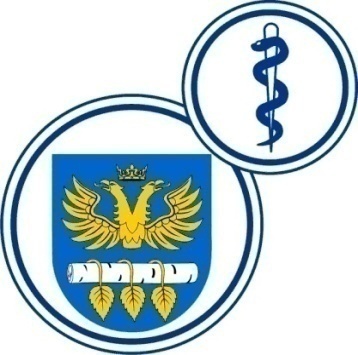 W BRZOZOWIEPODKARPACKI OŚRODEK ONKOLOGICZNYim. Ks. Bronisława MarkiewiczaADRES:  36-200  Brzozów, ul. Ks. J. Bielawskiego 18tel./fax. (013) 43 09 587www.szpital-brzozow.pl         e-mail: zampub@szpital-brzozow.pl_____________________________________________________________________________Sz.S.P.O.O. SZPiGM 3810/22/2024                                              Brzozów: 04.03.2024 r.Dotyczy postępowania o udzielenie zamówienia publicznego:Dostawa sprzętu medycznego dla Zakładu BrachyterapiiSygn. sprawy Sz.S.P.O.O. SZPiGM            3810/22/2024	W związku z pytaniami złożonymi w niniejszym postępowaniu przez Wykonawców, Zamawiający udziela następujących odpowiedzi:  pytanie nr 1Załącznika nr 1 do SWZ Zestaw jednorazowych igieł plastikowych - o średnicy 6F i długości 294 mm jest sprzedawany w opakowaniu po 5 sztuk, zatem cena jednostkowa odnosi się do opakowania. Nie ma możliwości wydzielenia ceny 1 szt. Czy Zamawiający zaakceptuje zmianę w formularzu jednostki miary na opakowanie i adekwatnie ilości na 10, co umożliwi złożenie oferty. odpowiedź: Zamawiający akceptuje zmianę w formularzu jednostki miary na opakowanie i adekwatnie ilości na 10.pytanie nr 2Załącznika nr 1 do SWZ Zestaw jednorazowych igieł plastikowych - o średnicy 6F i długości 240 mm jest sprzedawany w op. po 55 sztuk, zatem cena jednostkowa odnosi się do opakowania. Nie ma możliwości wydzielenia ceny 1 szt. Czy Zamawiający zaakceptuje zmianę w formularzu jednostki miary na opakowanie i adekwatnie ilości na 55, co umożliwi złożenie oferty. odpowiedź: Zamawiający zaakceptuje zmianę w formularzu jednostki miary na opakowanie i adekwatnie ilości na 55.pytanie nr 3Załącznika nr 1 do SWZ W kolumnie: Typ (nazwa, numer katalogowy) /producent/ wielkość opakowania Zamawiający podał wartości, prosimy o potwierdzenie, że możemy zastąpić je właściwymi dla oferowanego asortymentu.odpowiedź: Wykonawca może zastąpić dane podane przez Zamawiającego w formularzu ofertowym, danymi właściwymi dla oferowanego asortymentu.Ponadto:Zamawiający dokonuje zmiany treści specyfikacji warunków zamówienia przedłużając termin składania ofert do dnia 06.03.2024 r. godz. 10:00 i termin otwarcia ofert do dnia 06.03.2024 r. godz. 10:30. 